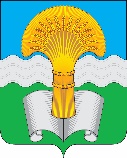 Администрация (исполнительно-распорядительный орган)муниципального района «Ферзиковский район»Калужской областиПОСТАНОВЛЕНИЕ          от 29 декабря  2023 года                                                                                                 № 643п. ФерзиковоО внесении изменений в Постановление администрации (исполнительно-распорядительного органа) муниципального района «Ферзиковский район» от 19 октября 2022 года №503 «Об утверждении муниципальной программы «Развитие физической культуры и спорта на территории муниципального района «Ферзиковский район» 	В соответствии с Федеральным законом от 06 октября 2003 года № 131-ФЗ «Об общих принципах организации местного самоуправления в Российской Федерации», статьёй 179 Бюджетного кодекса Российской Федерации, Постановлением администрации (исполнительно-распорядительного органа) муниципального района «Ферзиковский район» от 01 августа 2013 года №366 «Об утверждении порядка разработки, формирования и реализации муниципальных программ муниципального района «Ферзиковский район», Порядка проведения оценки эффективности реализации муниципальных программ муниципального района «Ферзиковский район» и в связи с изменениями объемов финансирования муниципальной программы, утвержденными бюджетом муниципального района «Ферзиковский район» на 2023 год и плановыми периодами 2024-2025 годов, администрация (исполнительно-распорядительный орган) муниципального района «Ферзиковский район» ПОСТАНОВЛЯЕТ:Внести в Постановление администрации (исполнительно-распорядительного органа) муниципального района «Ферзиковский район» от 19 октября 2022 года №503 «Об утверждении муниципальной программы «Развитие физической культуры и спорта на территории муниципального района «Ферзиковский район» следующие изменения:1.1. Пункт 8 Паспорта муниципальной программы  «Развитие физической культуры и спорта на территории муниципального района «Ферзиковский район» изложить в новой редакции (приложение №1).1.2. Раздел 4 муниципальной программы «Развитие физической культуры и спорта на территории муниципального района «Ферзиковский район» изложить в новой редакции (приложение №2).2. Настоящее постановление вступает в силу с момента его официального опубликования в газете Ферзиковского района «Ферзиковские вести» и подлежит размещению в информационно-коммуникационной сети Интернет на официальном сайте администрации (исполнительно-распорядительного органа) муниципального района «Ферзиковский район».Глава администрации муниципального района«Ферзиковский район»                                            		                             А.С. Волков4.Объем финансовых ресурсов, необходимых для  реализации муниципальной программыФинансирование мероприятий программы осуществляется за счет средств бюджетов сельских поселений, входящих в состав муниципального района «Ферзиковский район» и районного бюджета муниципального района «Ферзиковский район».Объемы финансовых средств из бюджетов сельских поселений муниципального района «Ферзиковский район» ежегодно уточняются в соответствии с решениями органов местного самоуправления муниципального района «Ферзиковский район»  о местных бюджетах на очередной финансовый год и на плановый период.Объемы финансирования за счет районного бюджета ежегодно уточняются в соответствии с Решением Районного Собрания муниципального района «Ферзиковский район» о бюджете муниципального района «Ферзиковский район» на очередной финансовый год и на плановый период. (тыс. руб. в ценах каждого года)8Объемы финансирования муниципальной программы за счет всех источников финансированияНаименование показателяВсего (тыс.руб.)В том числе по годамВ том числе по годамВ том числе по годамВ том числе по годамВ том числе по годамВ том числе по годам8Объемы финансирования муниципальной программы за счет всех источников финансированияНаименование показателяВсего (тыс.руб.)2023202420252026202720288Объемы финансирования муниципальной программы за счет всех источников финансированияВСЕГО121453,21920 891,87421 312,26919 812,26919 812,26919 812,26919 812,2698Объемы финансирования муниципальной программы за счет всех источников финансированияв том числе по источникам финансированияв том числе по источникам финансированияв том числе по источникам финансированияв том числе по источникам финансированияв том числе по источникам финансированияв том числе по источникам финансированияв том числе по источникам финансированияв том числе по источникам финансирования8Объемы финансирования муниципальной программы за счет всех источников финансированиясредства местного бюджета119 173,21920 511,87420 932,26919 432,26919 432,26919 432,26919 432,2698Объемы финансирования муниципальной программы за счет всех источников финансированиясредства бюджетов сельских поселений2280,0380,0380,0380,0380,0380,0380,0Наименование показателяВсего (тыс.руб.)В том числе по годамВ том числе по годамВ том числе по годамВ том числе по годамВ том числе по годамВ том числе по годамНаименование показателяВсего (тыс.руб.)202320242025202620272028ВСЕГО121453,21920 891,87421 312,26919 812,26919 812,26919 812,26919 812,269в том числе по источникам финансированияв том числе по источникам финансированияв том числе по источникам финансированияв том числе по источникам финансированияв том числе по источникам финансированияв том числе по источникам финансированияв том числе по источникам финансированияв том числе по источникам финансированиясредства местного бюджета119 173,21920 511,87420 932,26919 432,26919 432,26919 432,26919 432,269средства бюджетов сельских поселений2280,0380,0380,0380,0380,0380,0380,0